THE UNITED REPUBLIC OF TANZANIAPRESIDENT OFFICE REGIONAL ADMINISTRATION AND LOCAL GOVERNMENTLINDI REGIONFORM FOUR MONTHLY TEST  FEBRUARY 2019GEOGRAPHYSECTIONA (25 MARKS)PHYSICAL AND  MATHEMATICAL  GEOGRAPHYFor each  of the  items  (i) – (x) choose  the correct  answer  from  among the given  alternatives  and  write  its  letter beside  the  items  number. Which of the  following  is the  proper arrangement  of the  first  five  planets  of  the  solar  system  according  to the  distance  from  the  sun  starting with  the  nearest  planet?Mercury, Earth, Venus, Saturn and Mars Mercury, Venus, Earth, Mark And  JupiterVenus, Mercury, Mars, Earth And Venus Mars, Earth, Mercury, Jupiter And  Venus Mercury, Jupiter, Earth, Venus And  Uranus If the time  at  place  X, 450E is 10:00, what will be  the  time  at  place Y,450W?6:00 am10:00 pm 4:00 pm4:00 am10:00 amWhich features forms  a natural  barrier to  floods.Levee Dam Rapid Waterfall Delta An  earthquake begins.Along a fault  or  a fissure At the  inner  core  of  the earth At  the  focus  At  epicenter From  the  mantle layerWhich of the  following features are  produced by  water  action  in  desert area.Yardages and  playas Sand  dune and canyonsAlluvial fans and ZeugensCanyons and playas Alluvial  fans  and sand  dunes Reverse fault is  mainly caused by.Earth movement Tension  force An earthquake Weathering Compressional force The  part  of  the  earth  forms continental  blocks is  calledSimaCore Mantle SialHydrosphere The temperature  of Dar  Es  Salaam at sea  level is  310C. What  will  be  the  temperature  of Arusha  2500 metre above  sea  level? 160C290C150C460C32.50CThe  slow  movement of soil  particles  which  can  be  recognized  by  bending of  trees  and  fences is  referred to  as Land slide Mud flow Soil  creep Rock fallSoil  erosion Which one among  the following  features occurs in  glaciated lowland region.Esker Cirque Pyramidal Hinging valley Arête Match the  phrases in List A  with the  responses in  List B by writing the  letter  of  the  correct  response beside  the  item  number.(a) Using  the  knowledge you  have  studied on  rivers  define river capture (b) With  the  use  of well  labeled diagrams,  describe  the  features resulting  from  the  river capture.(a) What  is  divergence line  graph.(b) Construct divergence line graph  to  show the  trend  of coffee production  in  Tanzania from         2010 – 2014.(c) Outline three (3) Merits and two (2) Demerits.(a) What is research design?(b) Explain any four (4) types of research design.(a) (i) Define  the  term  levelling  survey.     (ii) State  four  (4) benefit  of  Levelling survey(b) Explain  five (5) essential  equipment  used  in  levelling survey.SECTION C (25 Marks)MAP READING  AND  PHOTOGRAPH INTERPRETATIONCarefully  study  the  of MALAMPAKA  provided  then  answers the  questions that  follow.Name the types of scale  used  to  constructs the  Map.Calculate  the  distance  of  River Ndala  from  grid  reverence 55647 to grid  reference  598496.With  evidence  from  the Map  suggest  any  three  economic activities  and two  social activities  that  can  took  place in  the  area shown.With evidence  from  the  map  mention the  major  types  of  transport shown  in the  area.Calculate  the  area  covered by  second  Swamps in Km2Study carefully  the  photograph provided  below  and  then  answer  the question that  followers.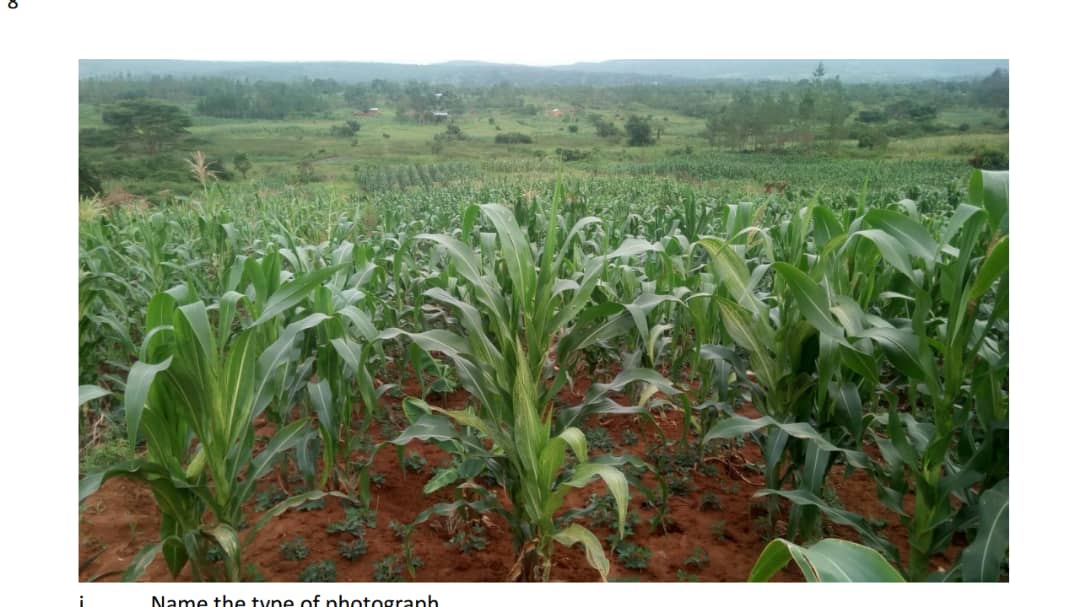 Name  the  types  of  photograph (Give  two  reason)(i) Identify the types of Crops  shown  on  the  photograph.(ii) Give necessary  conditions  for  the growth of the  crops  shown. (3 point)(i) Comment on the  scale  of  production.(ii) Give  in the  stage  of  which  crops  shown  might  have  seen  reached Name any  two possible areas in  eastern  Tanzania where the  crops is grown.SECTION  DAnswer one  1 question from  each  partPART I: REGIONAL  FOCAL  STUDIES  (20 Marks)Despitehaving  many  water  bodies, East Africa has  not  managed  to  develop  advanced  fishing industry.  Discuss.Discuss the  low level of  industrial development in  developing  country.PART I:ENVIRONMENTAL ISSUES, POPULATION AND  SETTLEMENT Explain  eight environmental problems related  to the  rapid  population growth.Examine  eight  (8) factors which  lead to the  growth  of  settlement in  different part of  a  country.“All the  best”The  galaxy  from  which  the Solar  system  containing the  planet  earth is  found.Atmosphere A large area  on the  earth  surface  with  uniform  characteristics  of temperature rainfall  and  vegetation.Ozone layerA thin  blanket of air  surrounding  the  earth.Compressional force A process  that cause the  wrinkling of  the  earth surface rocksTension  force The  destruction of  rocks by  temperature change.Milky wayAndromeda spit Weathering Erosion Natural  regionEquatorial  climate Year 20102011201220132014Coffee production 0000 tones 2050260018001950300